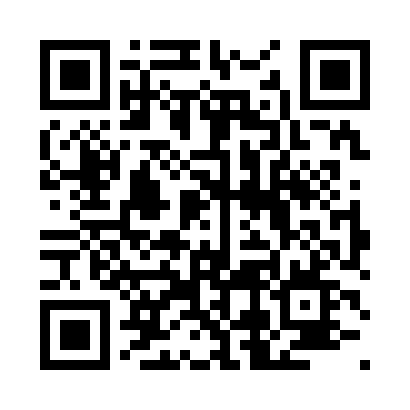 Prayer times for Lagonoy, PhilippinesWed 1 May 2024 - Fri 31 May 2024High Latitude Method: NonePrayer Calculation Method: Muslim World LeagueAsar Calculation Method: ShafiPrayer times provided by https://www.salahtimes.comDateDayFajrSunriseDhuhrAsrMaghribIsha1Wed4:105:2411:432:526:027:122Thu4:095:2411:432:536:027:123Fri4:095:2311:432:536:027:134Sat4:085:2311:432:546:037:135Sun4:085:2311:432:556:037:136Mon4:075:2211:432:556:037:147Tue4:075:2211:422:566:037:148Wed4:065:2211:422:566:037:159Thu4:065:2111:422:576:047:1510Fri4:055:2111:422:576:047:1511Sat4:055:2111:422:586:047:1612Sun4:045:2011:422:586:047:1613Mon4:045:2011:422:596:057:1614Tue4:035:2011:422:596:057:1715Wed4:035:1911:423:006:057:1716Thu4:035:1911:423:006:067:1817Fri4:025:1911:423:016:067:1818Sat4:025:1911:423:016:067:1919Sun4:025:1911:423:026:067:1920Mon4:015:1811:423:026:077:1921Tue4:015:1811:433:036:077:2022Wed4:015:1811:433:036:077:2023Thu4:005:1811:433:046:087:2124Fri4:005:1811:433:046:087:2125Sat4:005:1811:433:046:087:2126Sun4:005:1811:433:056:097:2227Mon3:595:1711:433:056:097:2228Tue3:595:1711:433:066:097:2329Wed3:595:1711:433:066:097:2330Thu3:595:1711:443:076:107:2431Fri3:595:1711:443:076:107:24